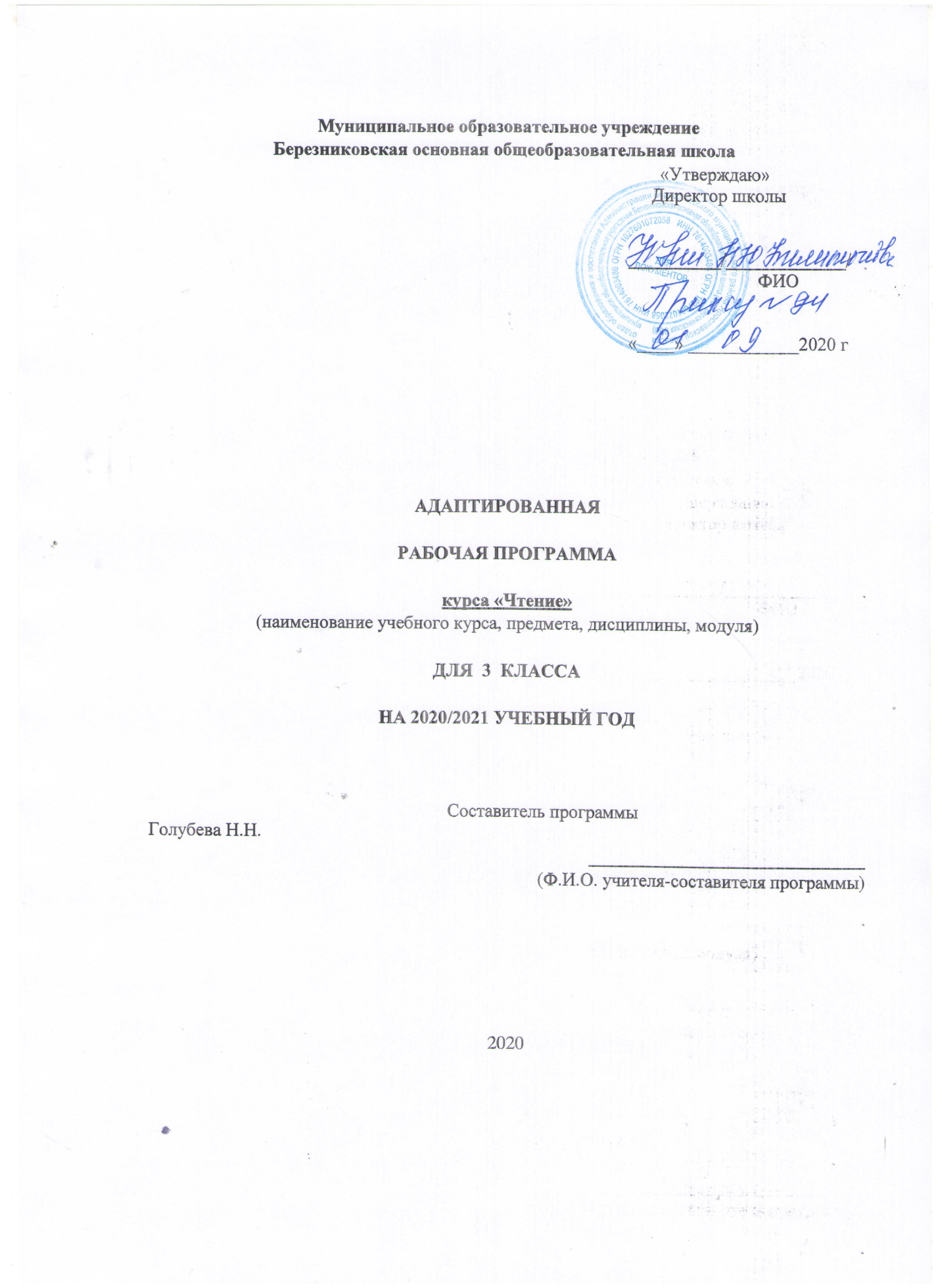 Пояснительная записка Адаптированная рабочая программа по  чтению  составлена на основе следующих нормативных документов:Федерального Закона от 29 декабря 2012 г. №273-ФЗ «Об образовании в Российской Федерации»;Федерального государственного образовательного стандарта основного общего образования (утвержден приказом Минобрнауки России приказом Министерства образования и науки Российской Федерации «17»  декабря  2010 г. № 1897);Приказ Министерства просвещения Российской Федерации от 20.05.2020 г. № 254 "Об утверждении федерального перечня учебников, допущенных к использованию при реализации имеющих государственную аккредитацию образовательных программ начального общего, основного общего, среднего общего образования организациями, осуществляющими образовательную деятельность" Основной образовательной программы основного общего образования МОУ Березниковской ООШАдаптированная рабочая программа по  чтению  составлена на основе авторской программы и учебника С. Ю. Ильина, А. К. Аксенова «Чтение» для 3 класса специальных (коррекционных) общеобразовательных учреждений VIII вида Цель :социализация личности умственно отсталого ребенка, коррекция и развитие речемыслительных способностей детей, формирование эмоционального отношения к действительности и нравственных позиций поведения.Задачи:воспитание у детей интереса к уроку чтения и к чтению как процессу;формирование у них техники чтения: правильного (без искажения звукового состава слов и с правильным ударением) и выразительного  чтения, обеспечение постепенного перехода от чтения по слогам к чтению целым словом;формирование у детей навыков сознательного чтения: читать доступный пониманию текст  вслух, шепотом, а затем и про себя. Осмысленно воспринимать содержание прочитанного, сопереживать героям произведения, давать оценку их поступкам во время коллективного анализа;развитие у них умения общаться на уроке чтения: отвечать на вопросы учителя, спрашивать одноклассников о непонятных словах, делиться впечатлениями о прочитанном, дополнять пересказы текста, рисовать к тексту словесные картинки, коллективно обсуждать предполагаемый ответ.Специальная задача коррекции речи, мышления и правописания обучающихся с ограниченными возможностями здоровья является составной частью учебного процесса и решается при формировании у них знаний, умений и навыков,  воспитания  личности.Программа составлена с учетом уровня обученности воспитанников, максимального развития познавательных интересов, индивидуально-дифференцированного к ним подхода. Поэтому в целях максимального коррекционного воздействия в содержание программы включен учебно-игровой материал, коррекционно-развивающие игры и упражнения, направленные на повышение интеллектуального уровня обучающихся. Место учебного предмета в учебном плане            Данная рабочая программа предусматривает изучение предмета чтение  в количестве 136  часов в год (34 учебные недели).Планируемые результатыЛичностные результаты:                                                                                                                                                                      - принимать образ «хорошего ученика»;                                                                                                                                           - уметь самостоятельно отвечать за свои поступки;                                                                                                         - выполнять правила личной гигиены;                                                                                                                  - уметь самостоятельно адаптироваться в окружающем мире.     Предметные результаты связаны с овладением  обучающимися  содержанием каждой образовательной области и характеризуют достижения обучающихся в усвоении знаний и умений, способность их применять в практической деятельности.Предметные результаты:          осознанно и правильно читать текст вслух целыми словами после работы над ним под руководством учителя;трудные по смыслу и по слоговой структуре слова читать по слогам;отвечать на вопросы по прочитанному;высказывать свое отношение к поступку героя, событию;пересказывать содержание прочитанного;устно рассказывать на темы, близкие интересам учащихся.        Метапредметные: осознание себя как ученика, заинтересованного посещением школы, обучением, занятиями, как члена семьи, одноклассника, друга;способность к осмыслению социального окружения, своего места в нем, принятие соответствующих возрасту ценностей и социальных ролей;                                                                        положительное отношение к окружающей действительности, готовность к организации взаимодействия с ней и эстетическому ее восприятию;  целостный, социально ориентированный взгляд на мир в единстве его природной и социальной частей;     самостоятельность в выполнении учебных заданий, поручений, договоренностей;                                                                                                                        понимание личной ответственности за свои поступки на основе представлений об этических нормах и правилах поведения в обществе;                                                                                                                 готовность к безопасному и бережному поведению в природе и обществе.Коммуникативные:вступать в контакт и работать в коллективе  (учитель – ученик, ученик – ученик, ученик – класс,  учитель класс). Обращаться за помощью и принимать помощь;использовать принятые ритуалы социального взаимодействия с одноклассниками и учителем;договариваться и изменять свое поведение  с учетом поведения других участников спорной ситуации.              Регулятивные:входить и выходить из учебного помещения со звонкомориентироваться в пространстве класса (зала, учебного помещения);адекватно использовать ритуалы школьного поведения (поднимать руку, вставать и выходить из-за парты и т. д.);работать с учебными принадлежностями и организовывать рабочее место под руководством учителя;принимать цели и произвольно включаться в деятельность, следовать предложенному плану и работать в общем темпе; активно участвовать в деятельности, контролировать и оценивать свои действия и действия одноклассников;                                соотносить свои действия и их результаты с заданными образцами, принимать оценку деятельности, оценивать ее с учетом предложенных критериев, корректировать свою деятельность с учетом выявленных недочетов;передвигаться по школе, находить свой класс, другие необходимые помещения.                                                                                                                                           Познавательные:выделять существенные, общие и отличительные свойства предметов;устанавливать видородовые отношения предметов; называть, характеризовать предметы по их основным свойствам (цвету, форме, размеру,  материалу); находить общее и различие с помощью учителя;делать простейшие обобщения, сравнивать, классифицировать на наглядном материале; пользоваться знаками, символами, предметами заместителями;читать;наблюдать под руководством взрослого за предметами и явлениями окружающей действительности;работать с информацией (понимать изображение, текст, устное высказывание, элементарное схематическое изображение, таблицу,  предъявленные на бумажных и электронных и других носителях.Особенностью организации учебного процесса  по данному предмету является: непрерывная повторяемость полученных знаний, возвращение к ним на последующих уроках, использование этих знаний  в иных связях и отношениях, включение в них новых знаний, а следовательно,  их углубление и совершенствование.	Успех в обучении чтению обучающихся класса зависит, с одной стороны от учета трудностей и особенностей овладения ими знаний, а с другой – от учета их потенциальных возможностей. Состав класса разнороден, поэтому трудности и потенциальные возможности каждого обучающегося  своеобразны. В данном курсе имеет место дифференциация учебных требований к разным категориям обучающихся  по  их  обучаемости.Содержание и тематическое планирование предмета.Планируемые результаты на конец учебного года:Минимальный уровень:осознанное и правильное чтение текста вслух по слогам и целыми словами;пересказ содержания прочитанного текста по вопросам;участие в коллективной работе по оценке поступков героев и событий;выразительное чтение наизусть 5-7 коротких стихотворений.Достаточный уровень:чтение текста после предварительного анализа вслух целыми словами (сложные по семантике и структуре слова ― по слогам) с соблюдением пауз, с соответствующим тоном голоса и темпом речи;ответы на вопросы учителя по прочитанному тексту;определение основной мысли текста после предварительного его анализа;            чтение  текста  молча с выполнением заданий учителя;определение главных действующих лиц произведения; элементарная оценка их поступков;чтение диалогов по ролям с использованием некоторых средств устной выразительности (после предварительного разбора);пересказ текста по частям с опорой на вопросы учителя, картинный план или иллюстрацию;  выразительное чтение наизусть 7-8 стихотворений.Методическое обеспечение Учебник С. Ю. Ильина, А. К. Аксенова «Чтение» для 3 класса специальных (коррекционных) общеобразовательных учреждений VIII вида (М., «Просвещение», 2016 г). Методические рекомендации к учебнику.Интернет ресурсы.    №   п     п/пТема разделаКол-во часовСодержание тем учебного предмета.1Здравствуй, школа!7 ч«Сентябрь», «Весёлая улица», «Первое сентября», «Завтра в школу»,  «Пятерки», «Котенок хочет в школу», «Кто лучшим будет»,  «Обида», «Наша учительница», школьные загадки.2Осень наступила…11 ч«Осень», «Последний лист», «Осень. Обсыпается весь наш бедный сад…»,  «Сентябрь на дворе», «Воробей», «Лето на веревочке», «Улетают, улетели…», «Ворона и синица», «За кормом для птиц», «В октябре», «Страшный невидимка», «Осень наступила», «Сказка об осеннем ветре», «Доскажи словечко» (Осенние загадки),  Проверь себя.3Учимся трудиться14 ч«Все для всех», «Работа», «Мои помощники», «Бабушка и внучка», «Повара»,  «Сюрприз», «Маргаритка», «Пуговица», «Портниха», «Как я помогал маме мыть пол», «Как Алешке учиться надоело», «Чем пахнут ремесла», Проверь себя!4Ребятам о зверятах.14 ч«Лисята»,  «Лисица и ёж», «Ёж», «Заяц», «Материнская забота», «Белек», «Пин и Гвин»,  «Галка», «Куринный воспитанник», «Добрый волк», «Живая шляпа», «Котята», «Кошкин щенок»,  «Сердитый дог Буль», Проверь себя!5Чудесный мир сказок10ч«Лиса и журавль», «Храбрый баран», «Лиса и тетерев», «Овечка и волк», «Медведь и пчелы», «Тигр и лиса», «Лиса и куропатка», «Куцый хвост», «Глупый котенок», Проверь себя!6Зимушка - зима25 ч«Ой ты, зимушка-зима!», «Заяц, Косач, Медведь и Дед Мороз», «Декабрь», «Как ёлку наряжали», «В новогоднюю ночь», «Как Дед Мороз сделал себе помощников», «Такой вот герой».7Так нельзя, а так можно14 ч«Снегирь и синичка», «Дельный совет», «Косточка», «Праздничный стол», «За игрой», «Бревно», Лесные доктора».8Весна в окно стучится19 ч«Зима недаром злится», «Весенняя песня», «Сосулька», «Тихо-тихо», «Лицом к весне», «Ледоход», «Сон медвежонка».9Веселые истории6 ч«Перепутаница», «»Эхо», «Волшебный барабан», «Шишки», «Портрет»,  «»Булочная песенка». 10Родина любимая8 ч«Скворец на чужбине», «Наше Отечество», «Флаг России», «Песня», «День Победы», «Страшный клад», «Тульские пряники».11Здравствуй, лето!8 ч«Что такое лето?»,  «Что сказала бы мама?», «Земляника», «Куда исчез гриб?», «Ёж спаситель», «Жарко», «Верное время», Доскажи словечко (летние загадки) Проверь себя! Итого136ч